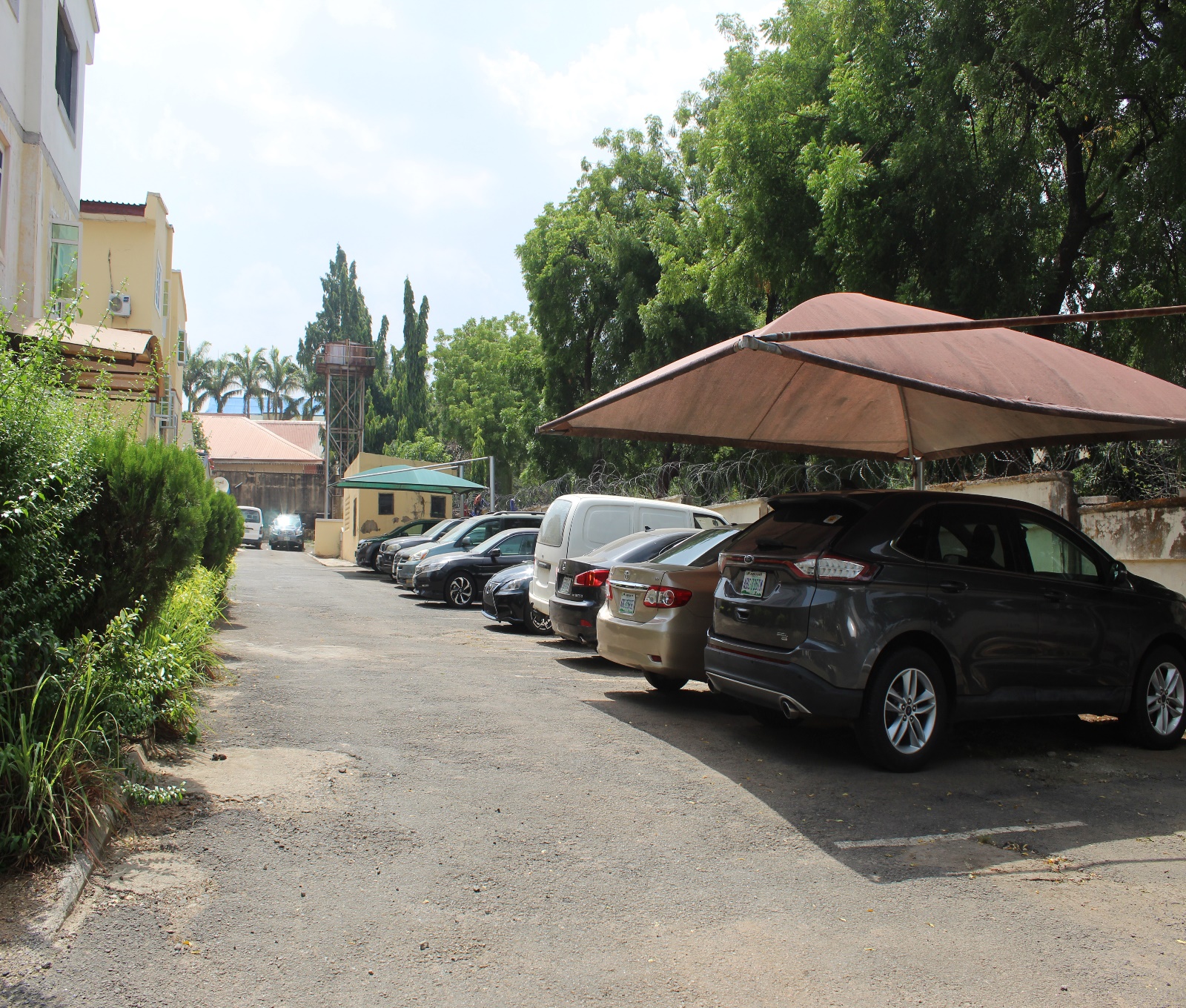 4. MOBILE PHOTOGRAHY.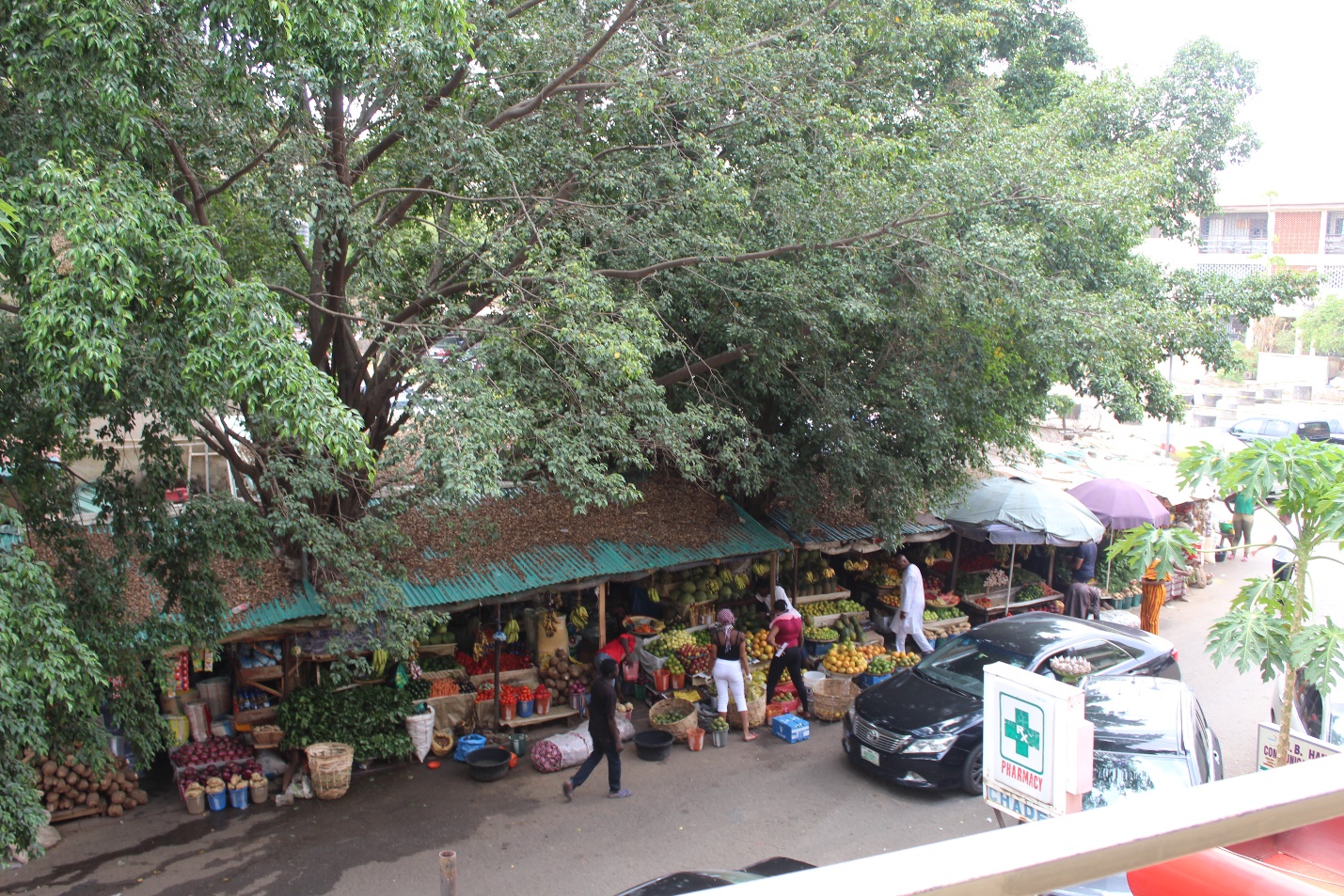 5. MARKET PHOTOGRAHY.ORJI IFEOMA PERPETUA.19/sms04/041.